В целях стимулирования научной (научно-исследовательской), научно-технической и инновационной деятельности на территории города Новосибирска, в соответствии с Бюджетным кодексом Российской Федерации, Федеральными законами от 23.08.1996 № 127-ФЗ «О науке и государственной научно-технической политике», от 06.10.2003 № 131-ФЗ «Об общих принципах организации местного самоуправления в Российской Федерации», руководствуясь Уставом города Новосибирска, ПОСТАНОВЛЯЮ:1. Утвердить Порядок предоставления грантов в форме субсидий в сфере научной и инновационной деятельности (приложение).2. Признать утратившими силу постановления мэрии города Новосибирска:от 28.03.2016 № 1135 «О Порядке предоставления грантов в форме субсидий молодым ученым и специалистам в сфере научной и инновационной деятельности»;от 21.03.2017 № 1096 «О внесении изменений в Порядок предоставления грантов в форме субсидий молодым ученым и специалистам в сфере научной и инновационной деятельности, утвержденный постановлением мэрии города Новосибирска от 28.03.2016 № 1135».3. Департаменту информационной политики мэрии города Новосибирска обеспечить опубликование постановления.4. Контроль за исполнением постановления возложить на начальника департамента промышленности, инноваций и предпринимательства мэрии города Новосибирска.Камаев2275573УНиВНРПриложениек постановлению мэриигорода Новосибирскаот 26.12.2017 № 5751ПОРЯДОКпредоставления грантов в форме субсидий в сфере научной и инновационной деятельности 1. Общие положения1.1. Порядок предоставления грантов в форме субсидий в сфере научной и инновационной деятельности (далее – Порядок) разработан в соответствии с Бюджетным кодексом Российской Федерации, Федеральными законами от 23.08.1996 № 127-ФЗ «О науке и государственной научно-технической политике», от 06.10.2003 № 131-ФЗ «Об общих принципах организации местного самоуправления в Российской Федерации», Уставом города Новосибирска, постановлением мэрии города Новосибирска от 31.12.2015 № 7516 «Об утверждении муниципальной программы «Муниципальная поддержка деятельности в сфере промышленности и инновационной деятельности на территории города Новосибирска» на 2016 – 2020 годы».1.2. Порядок определяет цель предоставления грантов в форме субсидий в сфере научной и инновационной деятельности (далее – гранты), категории и критерии отбора физических лиц, имеющих право на получение грантов, условия и порядок предоставления грантов, требования к отчетности, требования об осуществлении контроля за соблюдением условий, целей и порядка предоставления грантов их получателями и ответственности за их нарушение.1.3. Гранты предоставляются в целях финансового обеспечения (возмещения) затрат в связи с выполнением научных (научно-исследовательских) и (или) научно-технических работ, а также работ по разработке и (или) внедрению инновационных продуктов, технологий в городское хозяйство и (или) социальную сферу города Новосибирска (далее – научная работа), а именно затрат на:приобретение специального оборудования (в том числе электронно-вычислительной техники), расходных материалов, комплектующих, необходимых для проведения научных работ;оплату выполнения работ и оказания услуг производственного характера, выполняемых сторонними организациями, индивидуальными предпринимателями, физическими лицами по договорам гражданско-правового характера;оплату выполнения научных и (или) научно-технических работ соисполнителями – сторонними организациями, индивидуальными предпринимателями, физическими лицами по договорам гражданско-правового характера;приобретение готового или разработку специального программного обеспечения, необходимого для проведения научных работ;участие в выездных мероприятиях по теме научной работы;публикации по теме научной работы;оплату государственной пошлины на регистрацию интеллектуальной собственности.1.4. Предоставление грантов осуществляется от имени мэрии города Новосибирска главным распорядителем бюджетных средств – департаментом промышленности, инноваций и предпринимательства мэрии города Новосибирска (далее – департамент) за счет средств бюджета города Новосибирска (далее – бюджет города).1.5. Гранты предоставляются в пределах лимитов бюджетных ассигнований, предусмотренных в бюджете города на текущий финансовый год и плановый период.1.6. Гранты предоставляются физическим лицам, занимающимся научной (научно-исследовательской), научно-технической или инновационной деятельностью в научных или образовательных организациях высшего образования, а также в иных организациях, один из видов осуществляемой деятельности которых входит в раздел «Научные исследования и разработки» Общероссийского классификатора видов экономической деятельности 029-2014 (КДЕС Ред. 2), принятого приказом Федерального агентства по техническому регулированию и метрологии от 31.01.2014 № 14-ст (далее – организация, осуществляющая научные исследования и разработки), зарегистрированных в качестве юридического лица на территории города Новосибирска, и являющимся:студентами – лицами, осваивающими образовательные программы бакалавриата, специалитета, магистратуры в возрасте до 30 лет включительно (далее  студенты);аспирантами, преподавателями, специалистами (инженерно-техническими работниками) образовательных организаций высшего образования или научных организаций без ученой степени в возрасте до 30 лет включительно;научными работниками без ученой степени в возрасте до 30 лет включительно либо имеющими на дату подачи заявки ученую степень кандидата наук в возрасте до 35 лет включительно, либо имеющими на дату подачи заявки ученую степень доктора наук в возрасте до 40 лет включительно;специалистами либо руководителями организаций, осуществляющих научные исследования и разработки, в возрасте до 35 лет включительно.1.7. Получатели гранта не должны являться получателями средств бюджета города в сфере научной и инновационной деятельности в течение двух лет, предшествующих дате проведения открытого конкурса на предоставление грантов в форме субсидий в сфере научной и инновационной деятельности (далее – конкурс).2. Условия и порядок предоставления грантов2.1. Гранты предоставляются по результатам проведения конкурса. 2.2. Организатором конкурса является департамент.2.3. Решение о проведении конкурса принимает начальник департамента. 2.4. Извещение о проведении конкурса опубликовывается в периодическом печатном издании «Бюллетень органов местного самоуправления города Новосибирска» и размещается на официальном сайте города Новосибирска в информационно-телекоммуникационной сети «Интернет» (далее – официальный сайт города Новосибирска) по адресу http://novo-sibirsk.ru в подразделе «Новости мэрии» и на странице департамента в подразделе «Новости».2.5. Извещение о проведении конкурса должно содержать следующие сведения:наименование и реквизиты организатора конкурса;реквизиты нормативного правового акта, в соответствии с которым проводится конкурс;предмет конкурса;источник финансирования;общую сумму средств бюджета города, выделенных на предоставление грантов, максимальный размер гранта;категории лиц, имеющих право на предоставление грантов;порядок ознакомления лиц, претендующих на получение гранта (далее – заявители), с процедурой и условиями конкурса;порядок оформления заявок на участие в конкурсе (далее – заявки), ссылку на бланки документов для участия в конкурсе, дату и время  начала и окончания приема заявок;критерии оценки участников конкурса;место, дату, время рассмотрения заявок и подведения итогов конкурса;способ уведомления об итогах конкурса; перечень документов, представляемых победителями конкурса для заключения договора о предоставлении гранта (далее – договор) в соответствии с пунктом 2.40 Порядка, место и срок их представления;порядок заключения договора;информацию о  лицах, ответственных за прием заявок.2.6. Прием заявок осуществляется в течение 30 дней со дня опубликования извещения о проведении конкурса в периодическом печатном издании «Бюллетень органов местного самоуправления города Новосибирска».2.7. Для участия в конкурсе заявитель представляет в департамент следующие документы:заявку, заполненную по форме приложения 1 к Порядку, заверенную подписью руководителя организации, в которой учится или работает заявитель, и печатью (при наличии);документ, удостоверяющий личность заявителя;документы, удостоверяющие личность и подтверждающие полномочия представителя заявителя (в случае если с заявкой обращается представитель заявителя);нотариально заверенный перевод копии документа, удостоверяющего личность заявителя (в случае если заявитель является иностранным гражданином);ходатайство ученого совета научной или образовательной организации высшего образования, руководителя организации, осуществляющей научные исследования или разработки, в которой учится или работает заявитель, о предоставлении заявителю гранта, включающее в себя описание значимости результатов, полученных в рамках научной работы, личного вклада заявителя в достижение полученных результатов и согласие на предоставление заявителю условий для выполнения научной работы по теме гранта; копию документа, подтверждающего наличие у заявителя ученой степени (в случае если заявителем является научный работник);выписку из Единого государственного реестра юридических лиц в отношении организации, в которой учится или работает заявитель, выданную не ранее чем за 15 календарных дней, предшествующих дате подачи заявки (допускается предоставление выписки из Единого государственного реестра юридических лиц, распечатанной с официального сайта Федеральной налоговой службы http://egrul.nalog.ru и заверенной подписью руководителя заявителя и печатью (при ее наличии));копии финансовых документов, подтверждающие осуществление затрат, предусмотренных пунктом 1.3 Порядка (в случае подачи заявки о предоставлении гранта в целях возмещения затрат, понесенных в течение 12 месяцев, предшествующих дате подачи заявки);обоснование планируемых затрат, предусмотренных пунктом 1.3 Порядка (в случае подачи заявки о предоставлении гранта в целях финансового обеспечения затрат, планируемых к осуществлению в период с даты подачи заявки до 31 декабря года предоставления гранта);согласие заявителя на обработку мэрией города Новосибирска, департаментом его персональных данных в соответствии с требованиями, установленными законодательством Российской Федерации.2.8. Каждый представляемый документ, содержащий более одного листа, сшивается и удостоверяется подписью руководителя организации, в которой учится или работает заявитель, и заверяется печатью организации (при ее наличии).К документам прилагается опись, подписанная заявителем.2.9. Копии документов принимаются при предъявлении подлинников документов либо они должны быть заверены подписью руководителя организации, в которой учится или работает заявитель, и печатью организации (при ее наличии).2.10. Заявитель вправе подать одну заявку в рамках проведения конкурса.2.11. Поданная заявка может быть отозвана заявителем до дня заседания координационного совета по поддержке деятельности молодых ученых (далее – координационный совет) в целях подведения итогов конкурса путем направления письменного заявления об отзыве заявки в департамент.2.12. Положение о координационном совете и состав координационного совета утверждаются постановлениями мэрии города Новосибирска.2.13. Лицо, ответственное за прием заявок, регистрирует поданные заявки в журнале учета заявок с указанием:даты и времени подачи заявки;фамилии, инициалов и подписи заявителя;фамилии, инициалов и подписи представителя заявителя (в случае если заявка подана представителем заявителя);тематики научной работы в соответствии с подпунктом 2.17.4 Порядка;наименования организации, в которой учится или работает заявитель;фамилии, инициалов и подписи лица, ответственного за прием заявок.2.14. Департамент в течение 15 дней со дня окончания срока приема заявок:рассматривает представленные заявки и документы, предусмотренные пунктами 2.7, 2.8 Порядка;принимает решение об отказе в признании заявителя участником конкурса в случае выявления оснований, предусмотренных пунктом 2.16 Порядка, осуществляет подготовку соответствующего письменного уведомления с указанием причины отказа и направляет его заявителю; принимает решение о признании заявителя участником конкурса и направляет заявки участников конкурса в отраслевые структурные подразделения мэрии города Новосибирска  в соответствии с тематикой научных работ (далее – соответствующее структурное подразделение) для проведения их экспертизы в соответствии с пунктами 2.18 – 2.29 Порядка.2.15. В случае, если затраты, указанные в заявке, частично не соответствуют целям предоставления гранта, указанным в пункте 1.3 Порядка, либо превышают 500000,0 рубля, департамент осуществляет подготовку соответствующего уведомления о частичном несоответствии затрат либо о необходимости уменьшения суммы затрат, предлагаемых к финансовому обеспечению (возмещению).Указанное уведомление направляется заявителю на адрес электронной почты, указанный в заявке, в течение трех дней со дня его подписания. На основании уведомления заявитель имеет право представить новую заявку в срок, установленный в уведомлении. 2.16. Основаниями для отказа в признании заявителя участником конкурса являются:нарушение установленных в извещении о проведении конкурса сроков и способов подачи заявки и документов, предусмотренных пунктами 2.7, 2.8 Порядка;непредставление документов, предусмотренных пунктом 2.7 Порядка, или представление их в неполном объеме;несоответствие целей, указанных в заявке, целям предоставления грантов, указанным в пункте 1.3 Порядка; непредставление заявки с измененными видами и (или) суммой затрат в соответствии с пунктом 2.15 Порядка; несоблюдение условий предоставления грантов, предусмотренных пунктом 2.17 Порядка;отсутствие бюджетных ассигнований.2.17. Условия предоставления гранта:2.17.1. Соответствие заявителя (получателя гранта) категориям и критериям, указанным в пункте 1.6 Порядка, а также требованию, установленному пунктом 1.7 Порядка.2.17.2. Соответствие использования гранта его целевому назначению.2.17.3. Достоверность представленной заявителем (получателем гранта) информации.2.17.4. Соответствие тематики научной работы одному из следующих приоритетных направлений городского хозяйства или социальной сферы города Новосибирска:обеспечение доступности городской инфраструктуры для инвалидов и маломобильных групп населения города Новосибирска;развитие зеленых и парковых зон города Новосибирска;развитие дорожной деятельности  и общественного транспорта города Новосибирска;создание новых материалов и технологий для городского строительства и реконструкции объектов жилищно-коммунального хозяйства города Новосибирска;энергоэффективность и энергосбережение в энергетических системах и комплексах города Новосибирска; охрана окружающей среды и природных ресурсов в городе Новосибирске;организация бесперебойной работы городских систем водоснабжения, водоотведения и теплоснабжения;информационно-телекоммуникационные технологии в управлении городской инфраструктурой;предупреждение и ликвидация чрезвычайных ситуаций природного и техногенного характера и обеспечение пожарной безопасности на территории города Новосибирска;разработка инновационных методик обучения в сфере образования (за исключением среднего профессионального и высшего образования). 2.17.5. Осуществление заявителем (получателем гранта) затрат на цели предоставления гранта в течение 12 месяцев, предшествующих дате подачи заявки, и (или) в течение периода с даты подачи заявки до 31 декабря года предоставления гранта.2.17.6. Согласие получателя гранта на осуществление департаментом и органами муниципального финансового контроля проверок соблюдения условий, целей и порядка предоставления гранта.2.18. Экспертиза поданных на участие в конкурсе заявок предусматривает проведение сотрудниками соответствующих структурных подразделений, обладающими практическими знаниями и опытом работы в соответствующей сфере деятельности не менее двух лет, назначаемыми приказом руководителя соответствующего структурного подразделения (далее – эксперты), оценки качественных и количественных характеристик научных работ участников конкурса, а также выработку рекомендаций для координационного совета в целях принятия им решений о предоставлении грантов.2.19. Копия приказа о назначении экспертов направляется в департамент в течение трех дней со дня поступления заявок в соответствующее структурное подразделение.2.20. Решение о количестве привлекаемых экспертов принимается руководителем соответствующего структурного подразделения. Количество экспертов, привлекаемых для проведения экспертизы, составляет от двух до пяти для каждой заявки. 2.21. При распределении заявок экспертам и проведении экспертизы не допускается «конфликт интересов», возникающий в случае если эксперт: состоит или состоял в близких родственных отношениях с участником конкурса;имеет по иным причинам личную заинтересованность в результатах экспертизы, которая может повлиять на объективность рассмотрения заявки.2.22. В случае возникновении «конфликта интересов» либо при отсутствии у эксперта достаточной компетенции для подготовки квалифицированного и объективного заключения по заявке, эксперт сообщает об этом руководителю соответствующего структурного подразделения в течение трех дней со дня получения заявки и документов, предусмотренных пунктами 2.7, 2.8 Порядка.2.23. В случае, указанном в пункте 2.22 Порядка, для проведения экспертизы руководителем соответствующего структурного подразделения назначается другой эксперт. Копия приказа о назначении другого эксперта направляется в департамент в течение трех дней со дня, когда руководителю соответствующего структурного подразделения стало известно об обстоятельствах, указанных в пункте 2.22 Порядка.2.24. Перед проведением экспертизы эксперт обязан ознакомиться с настоящим Порядком.2.25. Эксперты проводят экспертизу лично и несут ответственность за обоснованность содержащихся в их экспертных заключениях выводов, предложений и рекомендаций.2.26. Эксперты осуществляют проведение экспертизы и подготовку экспертного заключения в течение 14 дней со дня получения заявок и документов, предусмотренных пунктами 2.7, 2.8 Порядка.2.27. Оценка заявок участников конкурса экспертами осуществляется по шестибалльной шкале (от нуля до пяти) с последующим суммированием баллов по следующим критериям:актуальность научной работы для городского хозяйства и (или) социальной сферы города Новосибирска;новизна научной работы для городского хозяйства и (или) социальной сферы города Новосибирска;степень готовности научной работы для внедрения в городе Новосибирске;экономическая и (или) социальная эффективность от внедрения результатов научной работы в городе Новосибирске;наличие патентов и авторских свидетельств по теме научной работы.2.28. Итоговое количество баллов, набранных заявкой, определяется как средняя арифметическая сумма баллов, присвоенных каждым экспертом по всем критериям оценки (с округлением до сотых).2.29. Экспертное заключение готовится по форме, утверждаемой координационным советом. В заключительной части экспертного заключения эксперты должны высказать обоснованное и содержательное мнение об актуальности научной работы для городского хозяйства и социальной сферы города Новосибирска, возможности ее внедрения в курируемую экспертами сферу городского хозяйства или социальную сферу, сильных и слабых сторонах научной работы, дать рекомендации координационному совету по целесообразности ее поддержки.2.30. В течение пяти дней со дня подготовки экспертного заключения соответствующим структурным подразделением готовится ранжированный рейтинг участников конкурса (приложение 2 к Порядку), который вместе с экспертными заключениями направляется в департамент.2.31. Департамент в течение пяти дней со дня получения последнего ранжированного рейтинга, представленного в соответствии с пунктом 2.30 Порядка, формирует общий рейтинг участников конкурса (приложение 3 к Порядку) и направляет его вместе с заявками и экспертными заключениями в координационный совет.Участнику конкурса, набравшему наибольшее итоговое количество баллов, присваивается первый номер в общем рейтинге, далее номера в общем рейтинге присваиваются в зависимости от набранных баллов. При равенстве баллов участнику конкурса, заявка которого подана раньше, присваивается меньший номер в общем рейтинге.2.32. Департамент уведомляет участников конкурса о дате и месте подведения итогов конкурса путем размещения соответствующей информации на официальном сайте города Новосибирска не позднее чем за три дня до даты проведения заседания координационного совета по подведению итогов конкурса.2.33. Координационный совет не позднее 20 дней со дня получения документов, представленных в соответствии пунктом 2.31 Порядка:рассматривает указанные документы;принимает решение о признании участников конкурса победителями в соответствии с пунктом 2.34 Порядка и о предоставлении им грантов с указанием их суммы, определенной в соответствии с пунктом 2.35 Порядка.Координационный совет имеет право принять решение, отличное от мнения экспертов в части количества баллов, набранных участником конкурса, с последующим изменением общего рейтинга, обосновав свое решение в соответствии с критериями оценки и занесением соответствующей информации в протокол заседания.2.34. Победителями конкурса признаются участники,  занимающие меньшие номера в общем рейтинге, которым достаточно суммы средств бюджета города, указанной в извещении о проведении конкурса.2.35. Размер гранта определяется на основании заявки и включает в себя сумму денежных средств, перечисляемую на счет победителя после удержания налога на доходы физического лица, и сумму налога на доходы физического лица, перечисляемую департаментом в бюджетную систему Российской Федерации на соответствующий счет Федерального казначейства.Максимальный размер предоставляемого гранта составляет 500000,0 рубля.Победителю конкурса, которому присвоен наибольший номер в общем рейтинге, размер гранта определяется в размере разницы между общей суммой грантов, указанной в извещении о конкурсе, и суммой грантов, предоставленной победителям, имеющим меньшие номера в рейтинге.Если данной суммы недостаточно для выполнения научной работы, победитель имеет право отказаться от получения гранта, письменно уведомив об этом департамент в течение трех дней со дня получения уведомления об итогах конкурса.В этом случае победителем признается участник конкурса, имеющий следующий номер в общем рейтинге.2.36. Протокол заседания координационного совета, содержащий информацию об общем рейтинге участников и победителях конкурса, подписывается председательствующим и секретарем координационного совета в течение 14 дней с даты проведения заседания координационного совета и направляется в департамент.2.37. Основаниями для отказа в предоставлении гранта являются:основания, предусмотренные пунктом 2.16 Порядка, в случае если о них стало известно на любом этапе рассмотрения заявок;непризнание участника конкурса его победителем.2.38. Департамент:в течение трех дней со дня получения протокола заседания координационного совета по подведению итогов конкурса размещает информацию о победителях конкурса на официальном сайте города Новосибирска и уведомляет их об итогах конкурса по электронной почте по адресам, указанным в заявках; в течение 20 дней со дня размещения информации об итогах конкурса на официальном сайте города Новосибирска и уведомления победителей конкурса о предоставлении им грантов обеспечивает заключение договоров в соответствии с пунктом 2.39 Порядка;не позднее 30 дней со дня размещения информации об итогах конкурса на официальном сайте города Новосибирска вручает победителям конкурса дипломы.2.39. Договор заключается в соответствии с типовой формой, установленной департаментом финансов и налоговой политики мэрии города Новосибирска, и должен предусматривать:целевое назначение гранта;условия предоставления гранта, предусмотренные пунктом 2.17 Порядка;размер гранта, включающий сумму денежных средств, перечисляемую на счет грантополучателя и сумму налога на доходы физического лица;сроки (периодичность) перечисления гранта;порядок и сроки возврата гранта в случае нарушения условий соглашения и порядок возврата остатков гранта, не использованного в текущем финансовом году (в случае отсутствия решения департамента, принятого по согласованию с департаментом финансов и налоговой политики мэрии города Новосибирска, о наличии потребности у получателя гранта в указанных средствах);порядок внесения изменений и расторжения договора;порядок, сроки и формы представления отчетности об осуществлении расходов, источником финансового обеспечения которых является грант;ответственность сторон за несоблюдение договора.2.40. Для заключения договора победитель конкурса в течение 14 дней со дня уведомления его о признании победителем конкурса представляет в департамент следующие документы:документ, удостоверяющий личность победителя конкурса либо его копию (в случае если документы представляются  представителем победителя конкурса);банковские реквизиты для перечисления денежных средств на расчетный счет; копию свидетельства о постановке физического лица на учет в налоговом органе (ИНН);копию страхового свидетельства обязательного пенсионного страхования;согласие победителя конкурса на обработку мэрией города Новосибирска, департаментом его персональных данных в соответствии с требованиями, установленными законодательством Российской Федерации.2.41. Документы и материалы, представленные на конкурс, а также для заключения договора, не возвращаются, не считаются конфиденциальными (секретными) и могут быть использованы и опубликованы департаментом, иными структурными подразделениями мэрии города Новосибирска, за исключением персональных данных.2.42. Департамент не позднее 20 дней со дня заключения договора направляет в структурные подразделения, подготовившие экспертные заключения на заявки, поданные получателями грантов, письма о назначении кураторов для дальнейшей  реализации научной работы.3. Требования к отчетности, контроль за соблюдением условий, целей и порядка предоставления грантов и ответственность за их нарушение3.1. Получатель гранта представляет в департамент отчетные документы в порядке, сроки и по форме, предусмотренные договором.Научный отчет, оформленный в соответствии с ГОСТ 7.32-2001, согласовывается с руководителем организации, в которой учится или работает получатель гранта, направившей ходатайство о предоставлении гранта, руководителем соответствующего структурного подразделения, предоставившего экспертное заключение, подписывается получателем гранта и начальником департамента.Финансовый отчет подписывается получателем гранта и начальником департамента.3.2. Департамент:организует прием финансовых и научных отчетов;определяет эффективность использования бюджетных средств;осуществляет контроль за соблюдением условий, целей и порядка предоставления грантов их получателями в форме проверок.3.3. Органы муниципального финансового контроля осуществляют проверку соблюдения условий, целей и порядка предоставления грантов их получателями в порядке и сроки, предусмотренные законодательством Российской Федерации и муниципальными правовыми актами города Новосибирска.3.4. Грант подлежит возврату в бюджет города в случае нарушения получателем гранта условий, установленных при его предоставлении, предусмотренных пунктом 2.17 Порядка.3.5. При выявлении обстоятельств, указанных в пункте 3.4 Порядка, департамент в течение 10 дней со дня их выявления направляет получателю гранта требование о возврате гранта в бюджет города с указанием суммы, срока возврата гранта и реквизитов счета, на который необходимо перечислить возвращаемую сумму гранта (далее – требование).3.6. Получатель гранта в указанный в требовании срок возвращает сумму полученного гранта в бюджет города. Срок возврата не должен превышать 30 дней.3.7. Остаток гранта, не использованного в отчетном финансовом году, возвращается получателем гранта в бюджет города в порядке и сроки, установленные договором, но не позднее 1 мая года, следующего за годом предоставления гранта (в случае отсутствия решения департамента, принятого по согласованию с департаментом финансов и налоговой политики мэрии города Новосибирска, о наличии потребности у получателя гранта в указанных средствах).3.8. В случае отказа получателя гранта от добровольного возврата, а также невозврата гранта по истечении сроков, указанных в пунктах 3.6, 3.7 Порядка, грант истребуется в судебном порядке в соответствии с законодательством Российской Федерации.____________Приложение 1к Порядку предоставления грантов в форме субсидий в сфере научной и  инновационной деятельностиЗАЯВКАна участие в конкурсе на предоставление грантов в форме субсидий в сфере научной и инновационной деятельностиНаименование научной (научно-исследовательской), научно-технической работы, работы по разработке и (или) внедрению инновационных продуктов, технологий в сферу городского хозяйства или социальную сферу города Новосибирска (далее – научная работа):__________________________________________________________________________________1. Общая информацияТаблица 12. Информация о научной работе	2.1. Направление сферы городского хозяйства или социальной сферы города, по которому осуществляется научная работа (выбрать одно направление):Таблица 22.2. Жизненный цикл научной работы:	2.3. Аннотация научной работы (объем текста не должен превышать 0,5 страницы формата А4, шрифт Times New Roman размера 12 пт. или 14 пт.):__________________________________________________________________________________2.4. Актуальность научной работы для городского хозяйства и (или) социальной сферы города Новосибирска (важность заявляемой разработки и возможные результаты ее применения) (объем текста не должен превышать 0,5 страницы формата А4, шрифт Times New Roman размера 12. пт или 14 пт.):__________________________________________________________________________________2.5. Новизна научной работы для городского хозяйства и (или) социальной сферы города Новосибирска (оригинальность разработки, имеющиеся аналоги) (объем текста не должен превышать 0,5 страницы формата А4, шрифт Times New Roman размера 12 пт. или 14 пт.):__________________________________________________________________________________2.6. Степень готовности научной работы для внедрения в городе Новосибирске (проработка, устойчивость, наличие методик и технологий для ее выполнения) (объем текста не должен превышать 0,5 страницы формата А4, шрифт Times New Roman размера 12 пт. или 14 пт.):__________________________________________________________________________________2.7. Экономическая и (или) социальная эффективность от внедрения результатов научной работы в городе Новосибирске (соотношение затрачиваемых ресурсов и достигаемых результатов в решении поставленной в научной работе задачи и (или) значимость для улучшения качества жизни населения города) (объем текста не должен превышать 0,5 страницы формата А4, шрифт Times New Roman размера 12 пт. или 14 пт.):__________________________________________________________________________________2.8. Наличие патентов и авторских свидетельств по теме научной работы: (да/нет) – нужное подчеркнуть. Перечислить при наличии: __________________________________________________________________________________2.9. Наличие собственных (привлеченных) финансовых средств для проведения научных исследований и разработок (при наличии указать размер): (да/нет) – нужное подчеркнуть:__________________________________________________________________________________3. Информация о произведенных и (или) планируемых затратахТаблица 3Заявитель подтверждает, что представленная на конкурс информация:не нарушает авторские и иные права третьих лиц;не содержит сведений, составляющих государственную или иную охраняемую законом тайну в соответствии с законодательством Российской Федерации.________________________            ________________________                        ________________  (фамилия, инициалы заявителя)                                   (подпись)                                                                   (дата)М. П. (при наличии)СОГЛАСОВАНО___________________________           ___________________                             _______________(фамилия, имя, отчество (при наличии)                         (подпись)                                                                    (дата)        руководителя организации)______________РАНЖИРОВАННЫЙ РЕЙТИНГучастников конкурса на предоставление грантов в форме субсидий в сфере научной и инновационной деятельности_________________________________________________________________________________________________(наименование структурного подразделения)Примечания: * - заполняется в порядке убывания среднеарифметического балла, рассчитанного по экспертным заявкам экспертов.____________Приложение 3 к Порядку предоставления грантов в форме субсидий в сфере научной и инновационной деятельностиОБЩИЙ РЕЙТИНГучастников конкурса на предоставление грантов в форме субсидий в сфере научной и инновационной деятельности______________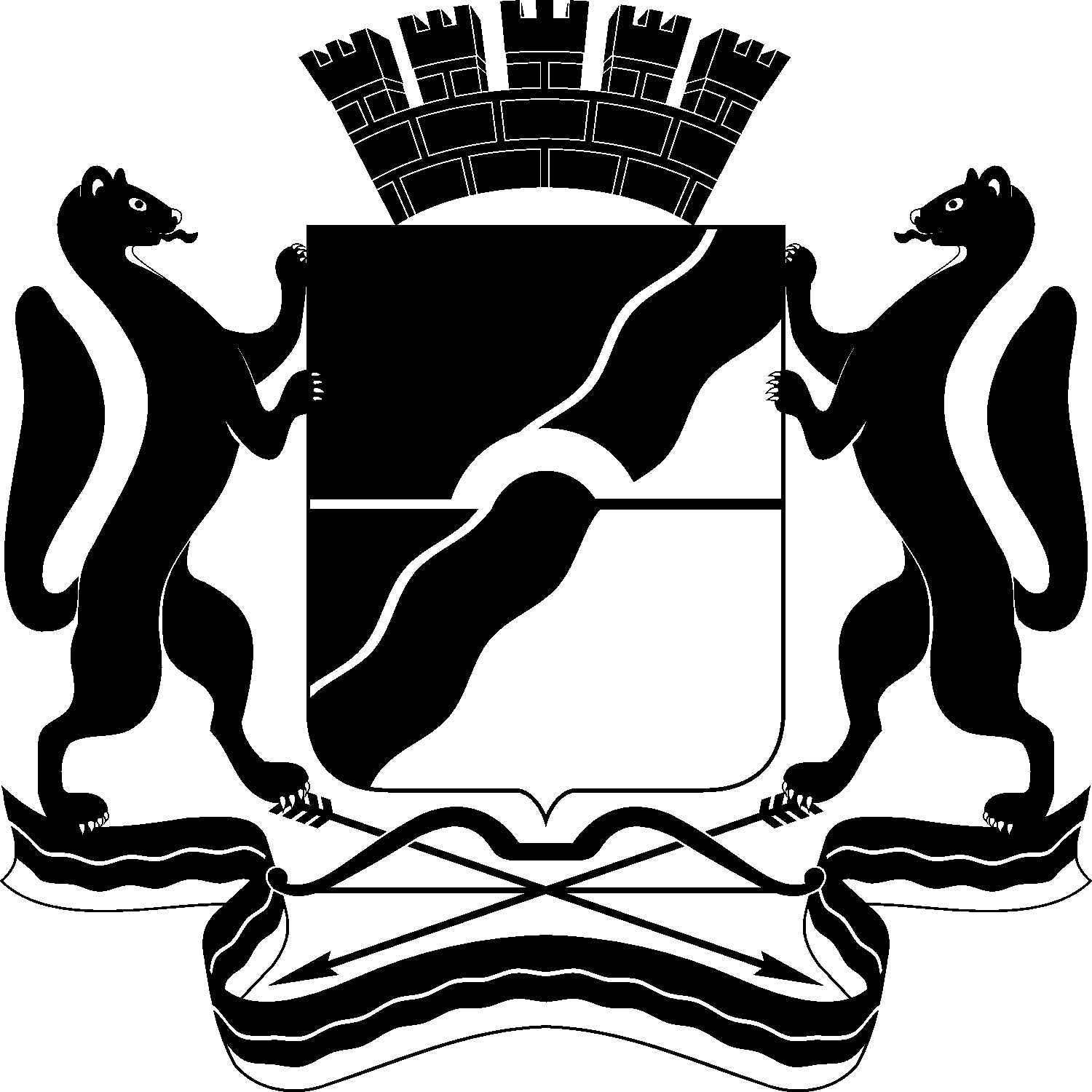 МЭРИЯ ГОРОДА НОВОСИБИРСКАПОСТАНОВЛЕНИЕОт  	  26.12.2017		№       5751   	О Порядке предоставления грантов в форме субсидий в сфере научной и инновационной деятельностиМэр города НовосибирскаА. Е. Локоть1Информация о заявителеИнформация о заявителе1.1Фамилия, имя, отчество (при наличии) 1.2Дата рождения1.3Категория заявителя:    студент (указать бакалавриат/ специалитет/ магистратура, курс);   аспирант образовательной организации высшего образования/ научной организации (указать год обучения);   преподаватель образовательной организации высшего образования/ научной организации;   специалист (инженерно-технический работник) образовательной организации высшего образования/ научной организации;   научный работник образовательной организации высшего образования/ научной организации;   специалист либо руководитель организации, осуществляющей научные исследования и разработки (за исключением образовательной организации высшего образования, научной организации)1.4Ученая степень, год присуждения степени (при наличии)1.5Ученое звание, год присуждения звания (при наличии)1.6Должность заявителя в организации1.7Контактные данные: почтовый адрес, телефон, адрес электронной почты 2Информация об организацииИнформация об организации2.1Полное наименование организации2.2Вид деятельности по разделу «Научные исследования и разработки» Общероссийского классификатора видов экономической деятельности (ОКВЭД 2) ОК 029-2014 (КДЕС Ред.2), принятого приказом Федерального агентства по техническому регулированию и метрологии от 31.01.2014 № 14-ст 2.3Фамилия, имя, отчество (при наличии) руководителя организации2.4Контактные данные: юридический адрес, почтовый адрес, телефон организации3Дополнительная информацияДополнительная информация3.1Фамилия, имя, отчество (при наличии), ученая степень, ученое звание, занимаемая должность научного руководителя заявителя (при наличии)1Обеспечение доступности городской инфраструктуры для инвалидов и маломобильных групп населения города Новосибирска2Развитие зеленых и парковых зон города Новосибирска3Развитие дорожной деятельности и общественного транспорта города Новосибирска4Создание новых материалов и технологий для городского строительства и реконструкции объектов жилищно-коммунального хозяйства города Новосибирска5Энергоэффективность и энергосбережение в энергетических системах и комплексах города Новосибирска6Охрана окружающей среды и природных ресурсов в городе Новосибирске	7Организация бесперебойной работы городских систем водоснабжения, водоотведения и теплоснабжения8Информационно-телекоммуникационные технологии в управлении городской инфраструктурой9Предупреждение чрезвычайных ситуаций природного и техногенного характера и обеспечение пожарной безопасности города Новосибирска10Разработка инновационных методик обучения в сфере образования (за исключением среднего профессионального и высшего)1Исследования (фундаментальные, прикладные, поисковые)2Разработка (проектирование)3Производство4Рынок (поставка продукта на рынок, эксплуатация)№п/пВид затратСуммазатрат,рублейПериодосуществления затрат (месяц, год)12341Затраты на приобретение специального оборудования (в том числе электронно-вычислительной техники), расходных материалов, комплектующих, необходимых для проведения научных работ2Затраты на оплату выполнения работ и оказания услуг производственного характера, выполняемых сторонними организациями, индивидуальными предпринимателями, физическими лицами по договорам гражданско-правового характера3Затраты на оплату выполнения научных и (или) научно-технических работ соисполнителями – сторонними организациями, индивидуальными предпринимателями, физическими лицами по договорам гражданско-правового характера4Затраты на приобретение готового или разработку специального программного обеспечения, необходимого для проведения научных работ5Затраты на участие в выездных мероприятиях по теме научной работы (экспедиции, конференции, выставки и др.)6Затраты на публикации по теме научной работы7Затраты на оплату государственной пошлины на регистрацию интеллектуальной собственности8Общая сумма затрат (сумма по строкам 1 – 7):9Сумма налога на доходы физического лица от общей суммы затрат (13% от суммы, указанной в строке 10)*10Итого (общая сумма затрат с учетом налога на доходы физического лица)Примечания:* – рассчитывается как сумма затрат по строке 8, деленная на 87 и умноженная на 13, с округлением до целых рублей.Приложение 2к Порядку предоставления грантов в форме субсидий в сфере научной и  инновационной деятельности№ п/пНаправление сферы городского хозяйства или социальной  сферыТема научной работыФамилия, имя, отчество (при наличии)участника конкурсаЗначение оценки научной работы по критериям  (от 0 до 5)Значение оценки научной работы по критериям  (от 0 до 5)Значение оценки научной работы по критериям  (от 0 до 5)Значение оценки научной работы по критериям  (от 0 до 5)Значение оценки научной работы по критериям  (от 0 до 5)Среднееарифметическое значение баллов  (округленное до сотых)*№ п/пНаправление сферы городского хозяйства или социальной  сферыТема научной работыФамилия, имя, отчество (при наличии)участника конкурсаактуальность научной работы для городского хозяйства и (или) социальной сферы города Новосибирскановизна научной работы для городского хозяйства и (или) социальной сферы города Новосибирскастепень готовности научнойработы для внедрения в городе Новосибирскеэкономическая и (или) социальная эффективность от внедрения результатов научной работы в городе Новосибирскеналичиепатентов и авторских свидетельств по теме научной работыСреднееарифметическое значение баллов  (округленное до сотых)*12345678910__________________________________________________________________________________________________________________________________________(наименование должности руководителя структурного подразделения мэрии города Новосибирска)(подпись, дата)(инициалы, фамилия)№ п/пНаправление сферы городского хозяйства или социальной сферыКатегория организацииТема научной работыФамилия, имя, отчество (при наличии) участникаконкурсаСумма гранта, рублейЗначение оценки научной работы по критериям (от 0 до 5)Значение оценки научной работы по критериям (от 0 до 5)Значение оценки научной работы по критериям (от 0 до 5)Значение оценки научной работы по критериям (от 0 до 5)Значение оценки научной работы по критериям (от 0 до 5)Среднее арифметическое значение баллов  (округленное до сотых)Мнение членов координационного совета(совпадает/ не совпадает с мнением экспертов)Дата и время подачи заявки№ п/пНаправление сферы городского хозяйства или социальной сферыКатегория организацииТема научной работыФамилия, имя, отчество (при наличии) участникаконкурсаСумма гранта, рублейактуальность научной работы для городского хозяйства и (или) социальной сферы города Новосибирскановизна  научной работы для городского хозяйства и (или) социальной сферы города Новосибирскастепень готовности научнойработы длявнедрения в городе Новосибирскаэкономическая и (или)социальная эффективность от внедрения результатов научнойработы в городе Новосибирсканаличиепатентов и авторских свидетельств по теме научной работыСреднее арифметическое значение баллов  (округленное до сотых)Мнение членов координационного совета(совпадает/ не совпадает с мнением экспертов)Дата и время подачи заявки1234567891011121314___________________________________________________________________________________________________________________________________________(наименование должности руководителя структурного подразделения мэрии города Новосибирска)(подпись, дата)(инициалы, фамилия)Председательствующий координационного совета по поддержке деятельности молодых ученых                                                                   ______________________________________________(подпись, дата)(инициалы, фамилия)